Year 8 suggested summer reads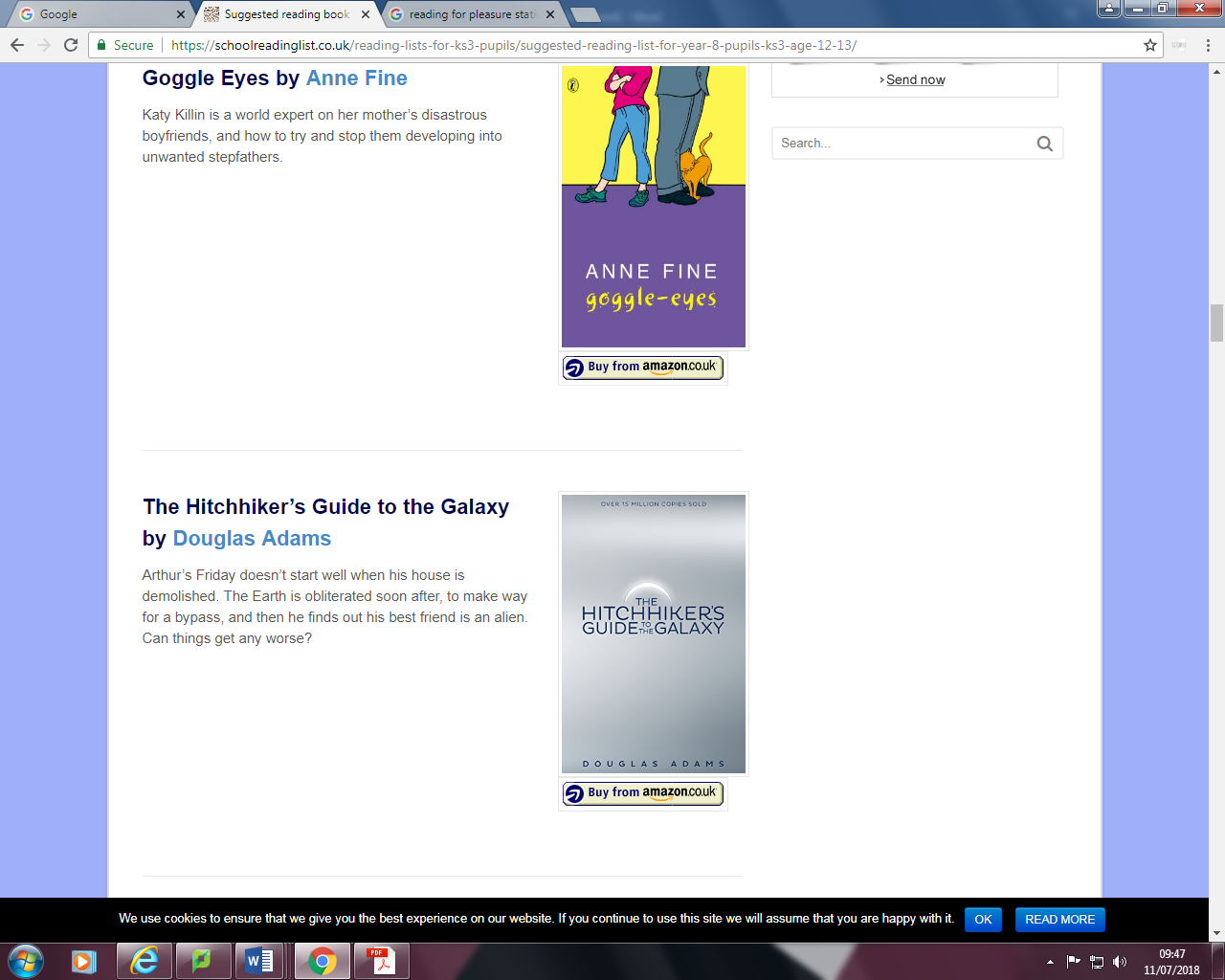 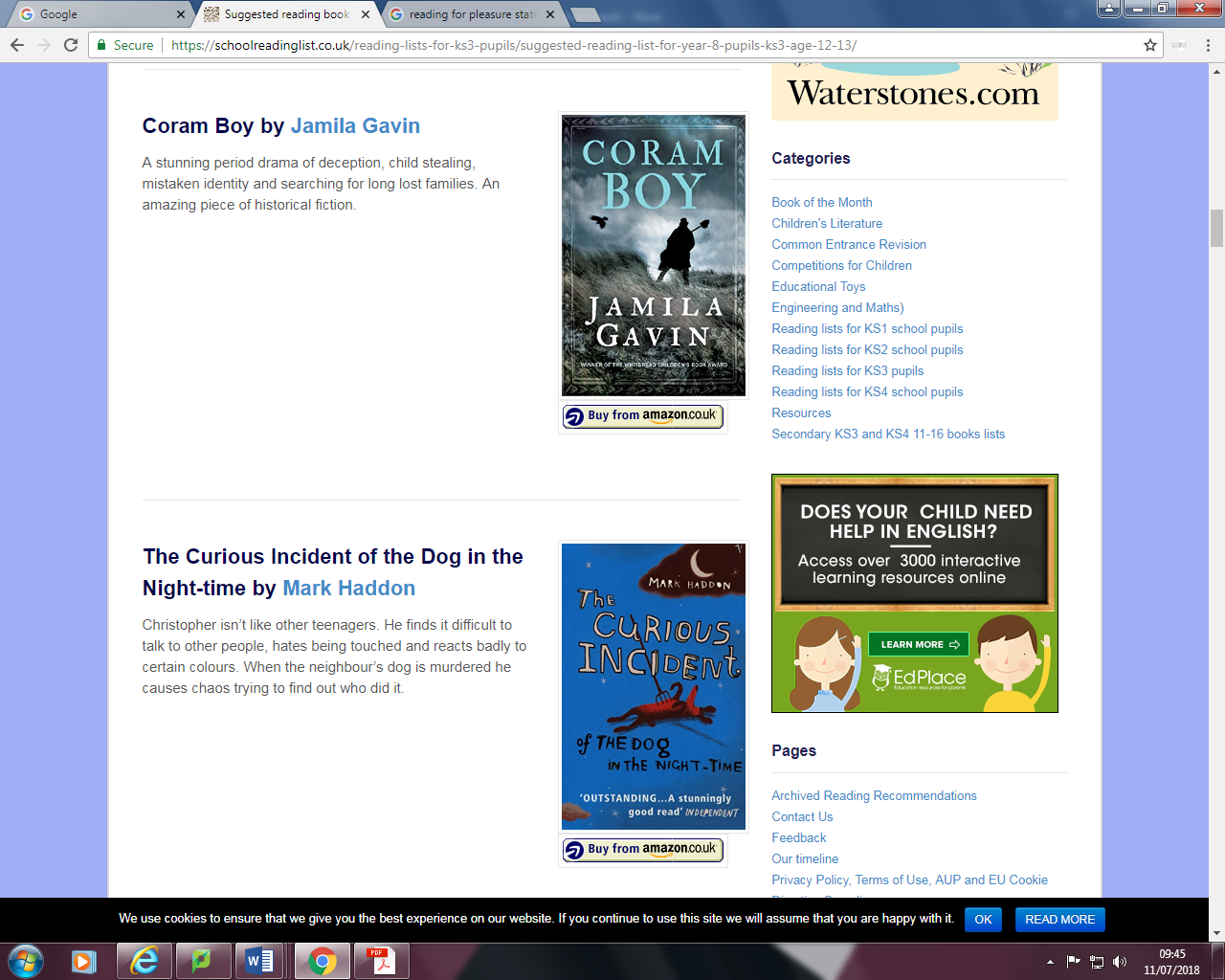 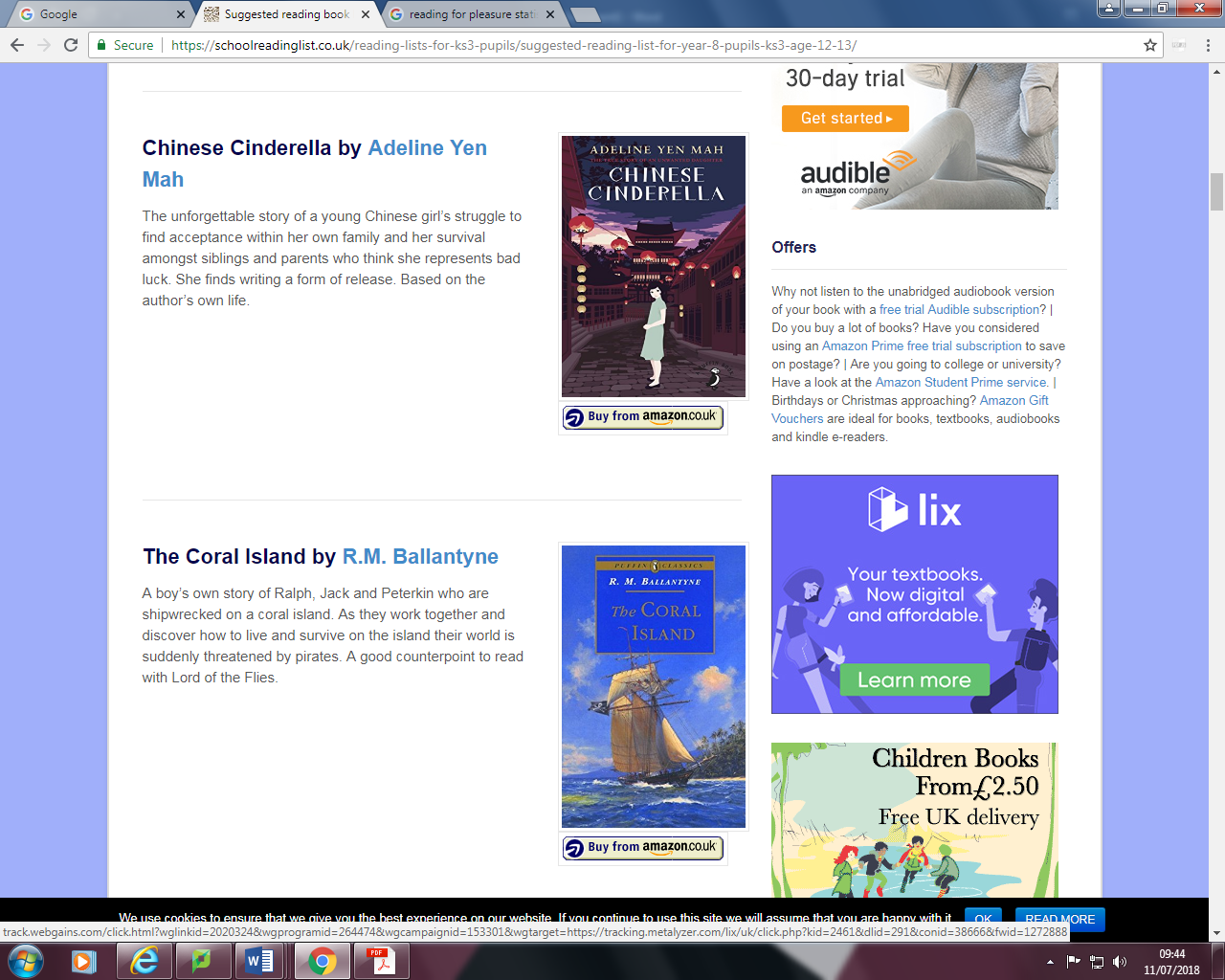 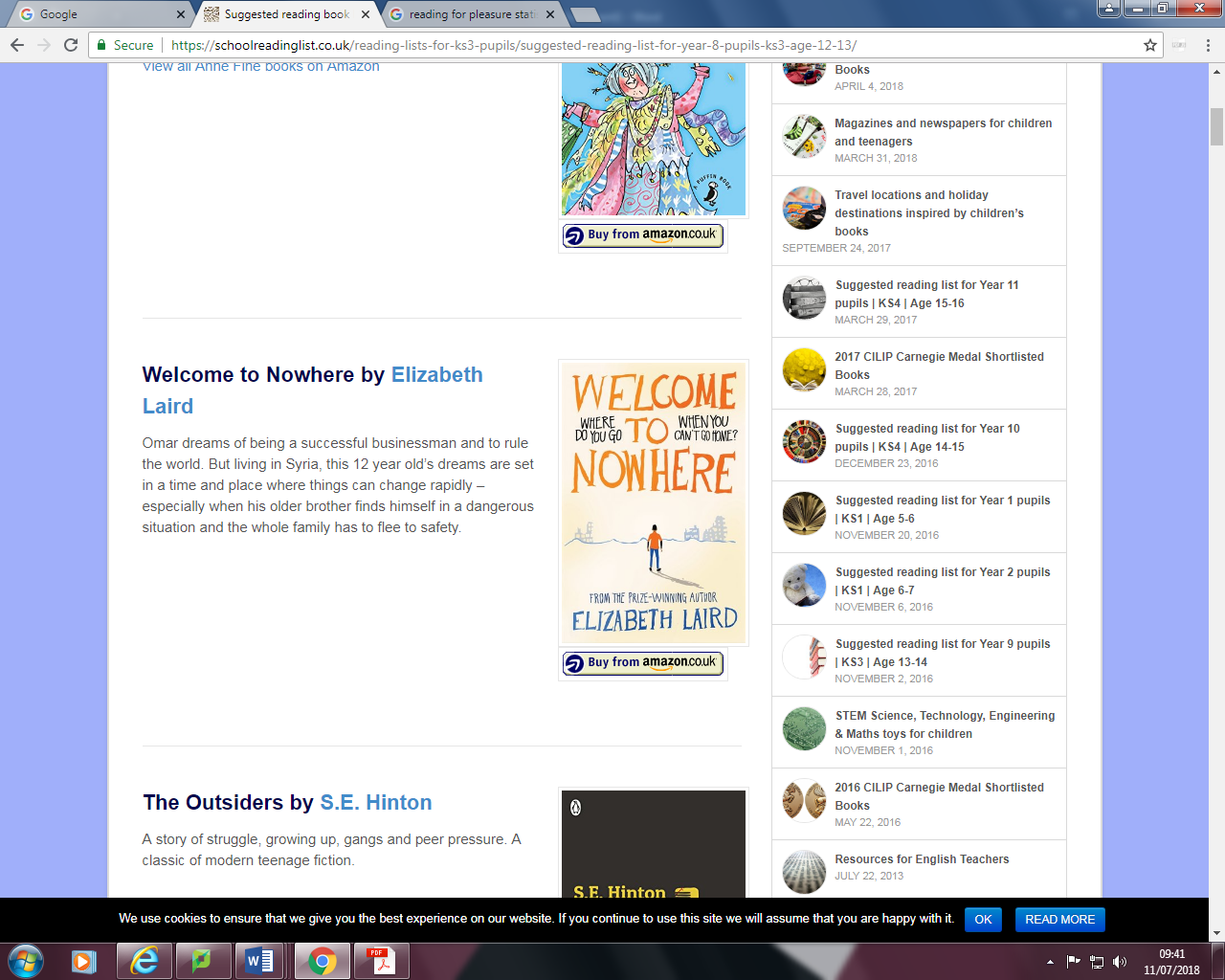 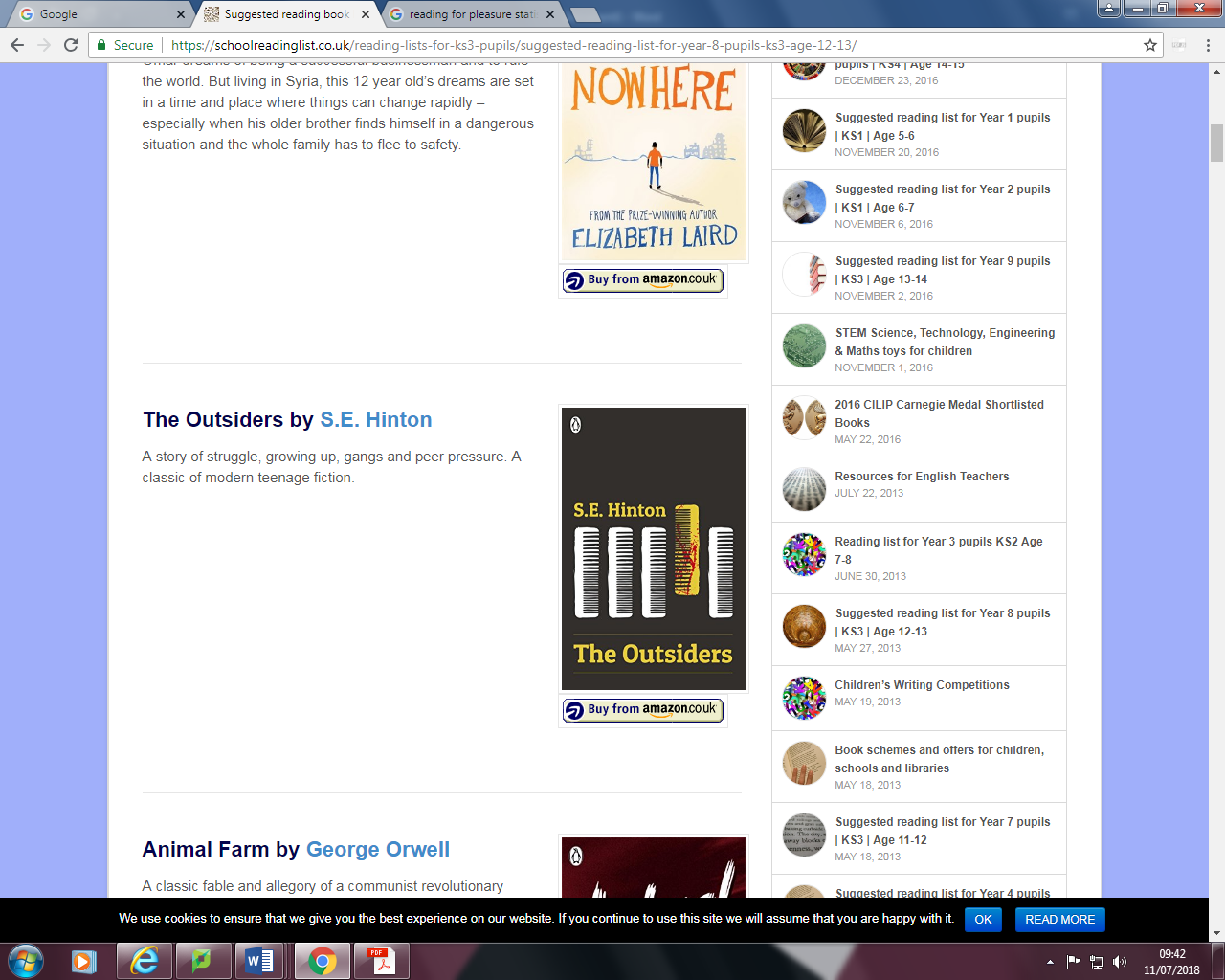 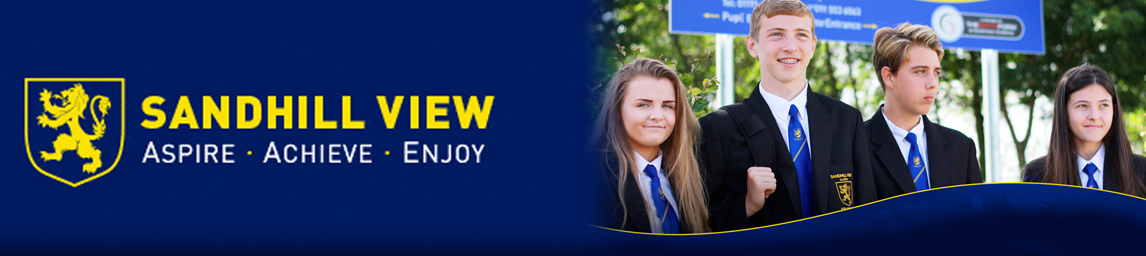 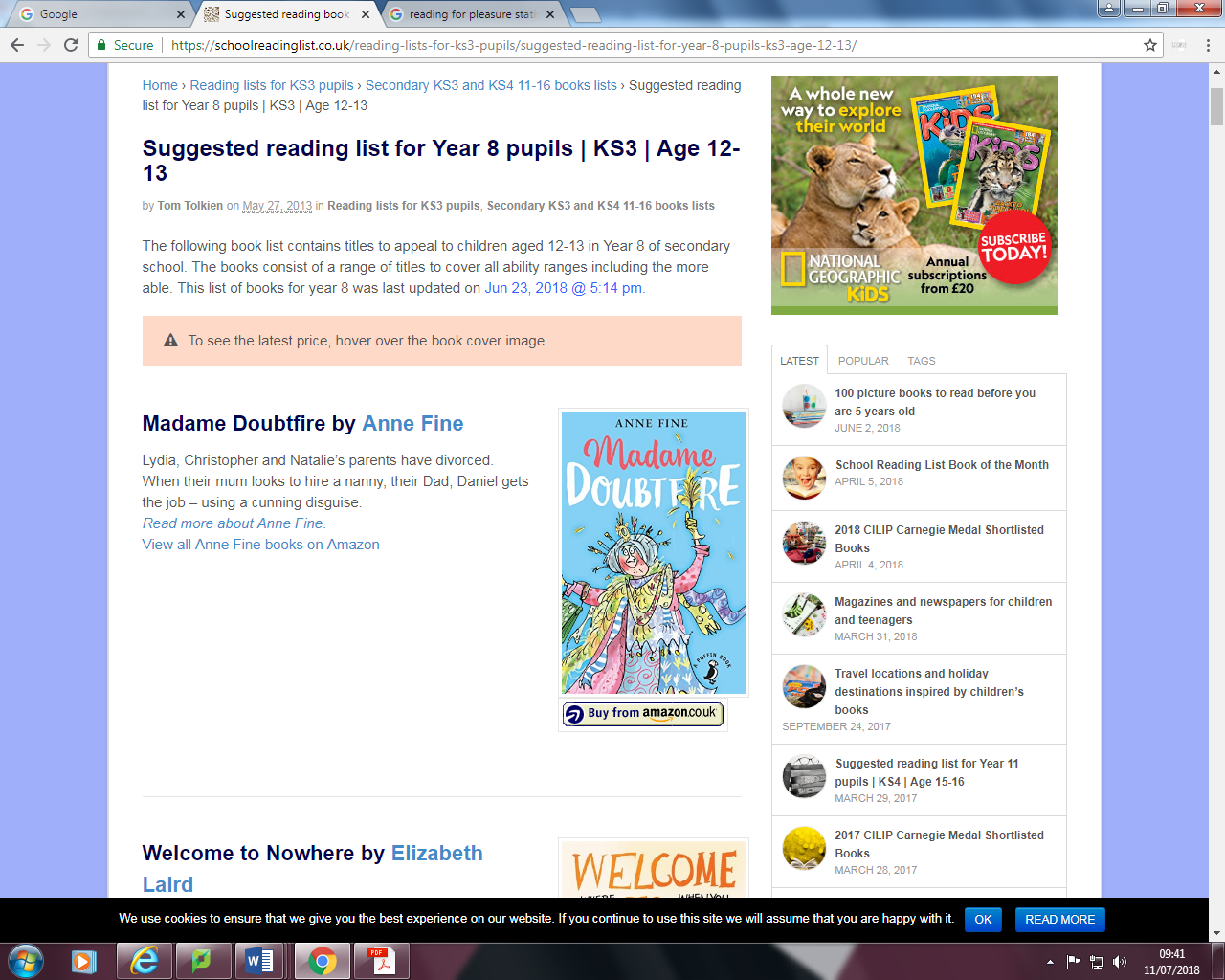 Year 7 suggested summer reads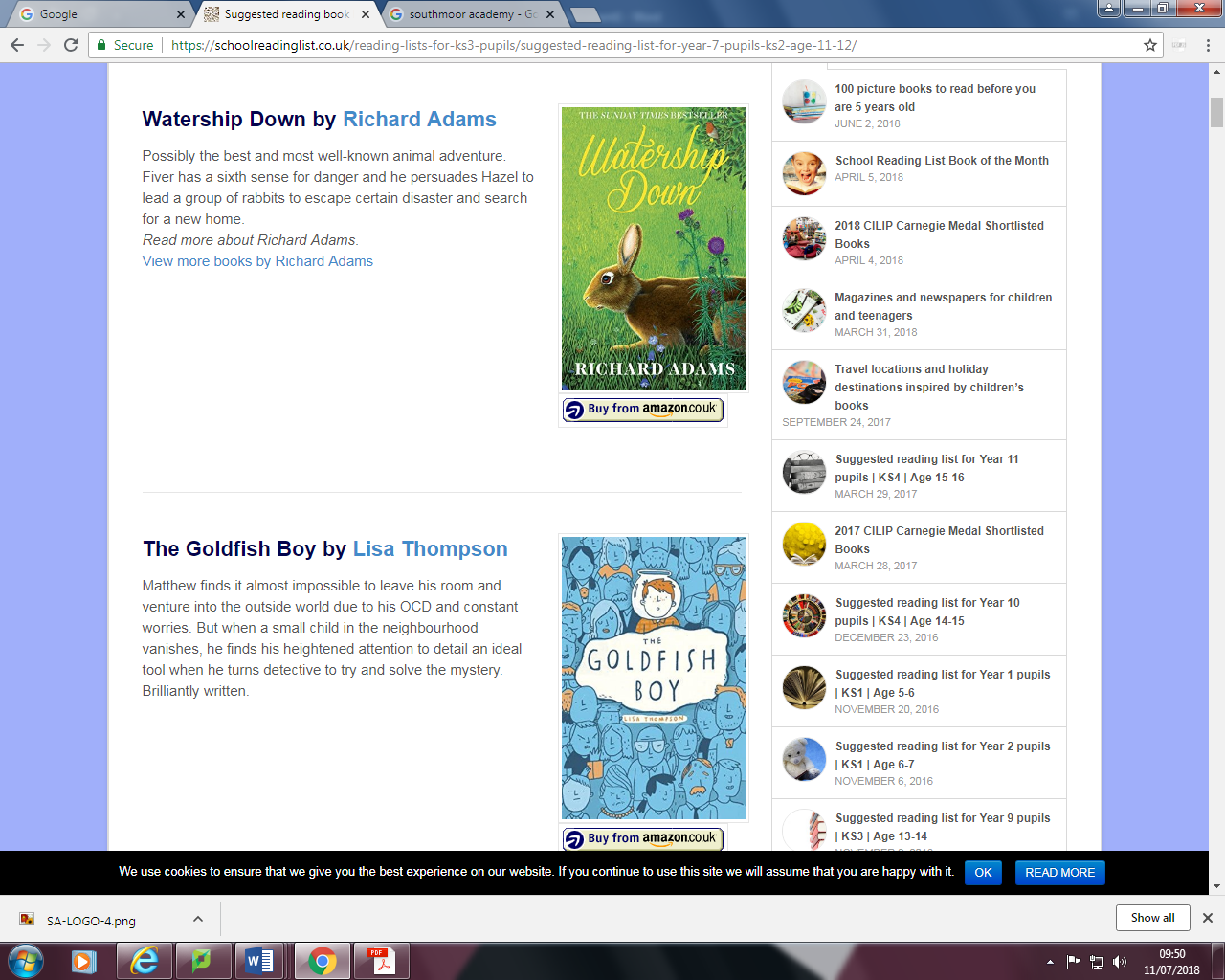 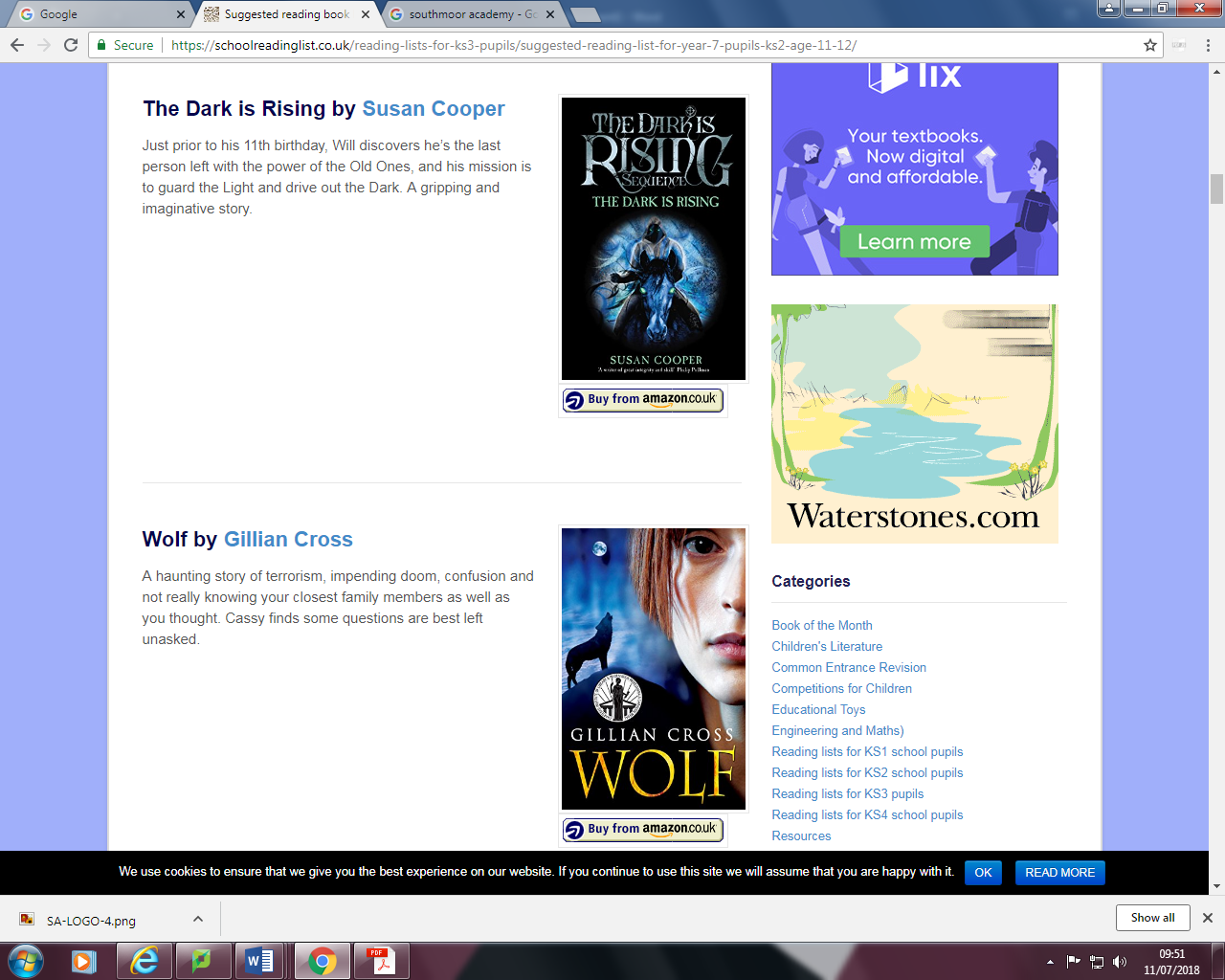 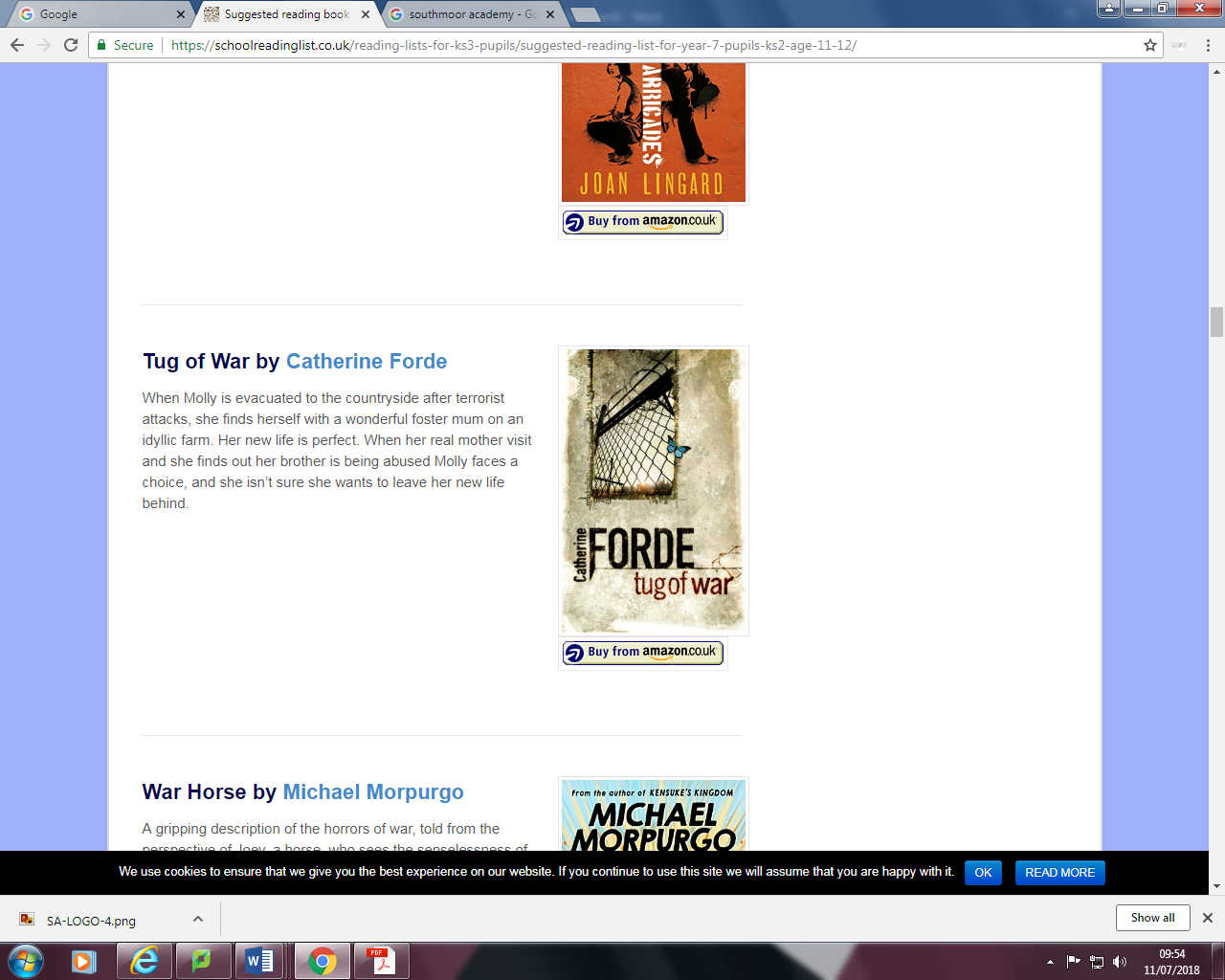 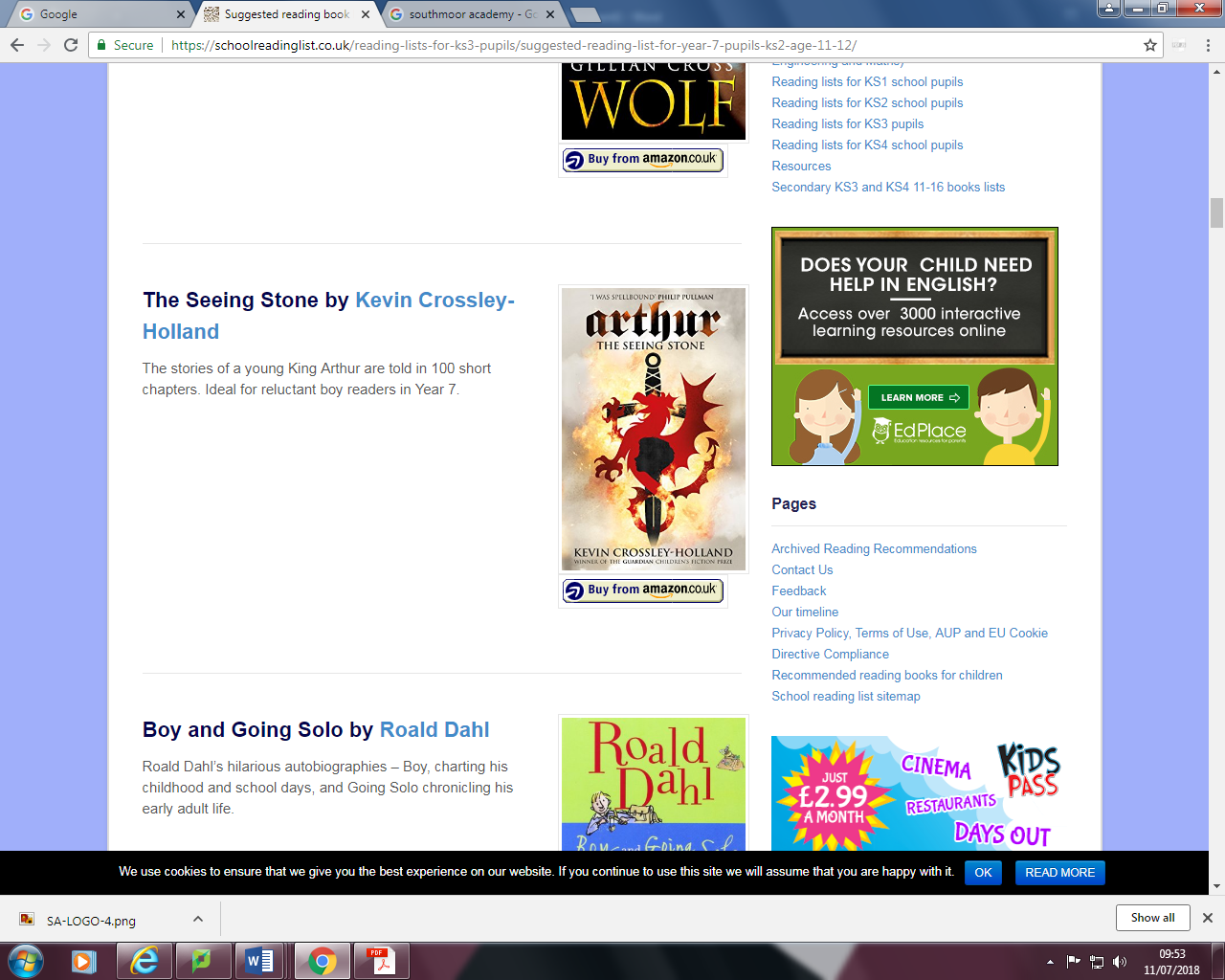 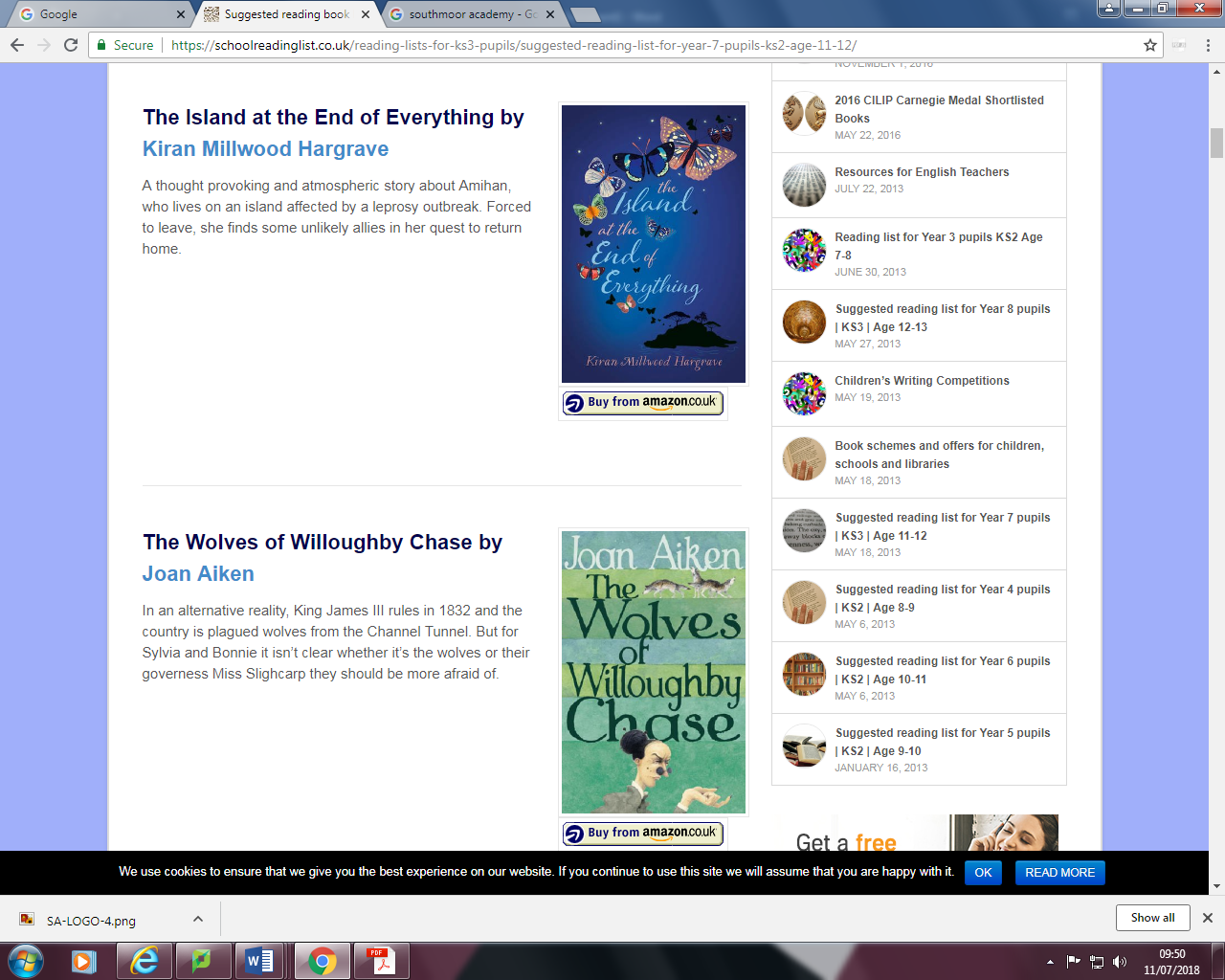 